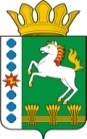 КОНТРОЛЬНО-СЧЕТНЫЙ ОРГАН ШАРЫПОВСКОГО РАЙОНАКрасноярского краяЗаключениена проект Решения Новоалтатского сельского Совета депутатов «О внесении изменений и дополнений в Решение Новоалтатского сельского Совета депутатов от 16.12.2019 № 37-р «О бюджете поселения на 2020 год и плановый период 2021-2022 годов» (в ред. от 23.03.2020 № 4/2-р)22 апреля 2020 год 						     	                           № 33Настоящее экспертное заключение подготовлено Контрольно – счетным органом Шарыповского района на основании ст. 157 Бюджетного  кодекса Российской Федерации, ст. 9 Федерального закона от 07.02.2011 № 6-ФЗ «Об общих принципах организации и деятельности контрольно – счетных органов субъектов Российской Федерации и муниципальных образований», ст. 5 Решения Шарыповского районного Совета депутатов от 20.09.2012 № 31/289р «О внесении изменений и дополнений в Решение Шарыповского районного Совета депутатов от 21.06.2012 № 28/272р «О создании Контрольно – счетного органа Шарыповского района» (в ред. от 20.03.2014 № 46/536р, от 25.09.2014 № 51/573р, от 26.02.2015 № 56/671р) и в соответствии со стандартом организации деятельности Контрольно – счетного органа Шарыповского района СОД 2 «Организация, проведение и оформление результатов финансово – экономической экспертизы проектов Решений Шарыповского районного Совета депутатов и нормативно – правовых актов по бюджетно – финансовым вопросам и вопросам использования муниципального имущества и проектов муниципальных программ» утвержденного приказом Контрольно – счетного органа Шарыповского района от 16.12.2013 № 29, пункта 1.2.3 Соглашения от 01.01.2015 «О передаче Контрольно-счетному органу Шарыповского района полномочий Контрольно-счетного органа Новоалтатского сельсовета по осуществлению внешнего муниципального финансового контроля».Представленный на экспертизу проект Решения Новоалтатского сельского Совета депутатов «О внесении изменений и дополнений в Решение Новоалтатского сельского Совета депутатов от 16.12.2019 № 37-р «О бюджете поселения на 2020 год и плановый период 2021-2022 годов» (в ред. от 23.03.2020 № 4/2-р) направлен в Контрольно-счетный орган Шарыповского района 21 апреля 2020 года. Разработчиком данного проекта Решения является администрация Новоалтатского сельсовета.Мероприятие проведено 21-22 апреля  2020 года.В ходе подготовки заключения Контрольно – счетным органом Шарыповского района были проанализированы следующие материалы:- проект Решения Новоалтатского сельского Совета депутатов «О внесении изменений и дополнений в Решение Новоалтатского сельского Совета депутатов от 16.12.2019 № 37-р «О бюджете поселения на 2020 год и плановый период 2021-2022 годов» (в ред. от 23.03.2020 № 4/2-р);-  решение Новоалтатского сельского Совета депутатов от 16.12.2019 № 37-р «О бюджете поселения на 2020 год и плановый период 2021-2022 годов».В соответствии с проектом  Решения Новоалтатского сельского Совета депутатов «О внесении изменений и дополнений в Решение Новоалтатского сельского Совета депутатов от 16.12.2019 № 37-р «О бюджете поселения на 2020 год и плановый период 2021-2022 годов» предлагается внести изменения в следующие статьи:В статью 1 внести следующие изменения:«1.Утвердить основные характеристики  бюджета поселения  на 2020 год:»Таблица 1(руб.)Прогнозируемый общий объем доходов бюджета поселения увеличился в сумме 189 222,00 руб. (0,31%) за счет безвозмездных поступлений из районного бюджета на решение неотложных вопросов в сфере жилищно – коммунального хозяйства.Общий объем расходов бюджета поселения  увеличился в сумме 189 222,00 руб. (0,31%). Анализ изменения расходов бюджета поселения за 2020 годТаблица 2(руб.)По подразделу 0104 «Функционирование Правительства РФ, высших органов исполнительной власти субъектов РФ, местных администраций» увеличение бюджетных ассигнований в сумме 50 000,00 руб. (1,43%) для оплаты административного штрафа за не соблюдение требований по обеспечению безопасности дорожного движения при содержании дорог и дорожных сооружений в границах населенного пункта д.Новокурск, а именно отсутствие тротуаров (пешеходных дорожек).По подразделу 0502 «Коммунальное хозяйство» увеличение бюджетных ассигнований в сумме 189 222,00 руб. (36,79%) на решение неотложных вопросов в сфере жилищно – коммунального хозяйства.По подразделу 0503 «Благоустройство» уменьшение бюджетных ассигнований в сумме 50 000,00 руб. (0,10%) в связи с перераспределением бюджетных ассигнований на подраздел 0104 «Функционирование Правительства РФ, высших органов исполнительной власти субъектов РФ, местных администраций».Дефицит бюджета и источники финансирования дефицита бюджета поселения остаются без изменения. Сумма дефицита бюджета поселения не превышает 10 процентов утвержденного общего годового объема доходов местного бюджета  установленного статьей 92.1 Бюджетного кодекса Российской Федерации.Вносятся изменения в статью 7 «Индексация заработной платы работников муниципальных учреждений, работников органов местного самоуправления по должностям, не отнесенным к муниципальным должностям муниципальной службы», излагается в новой редакции «Заработная плата работников бюджетной сферы индексируется в 2020 году на 10 процентов с 01 июня 2020 года, на 3 процента с 01 октября 2020 года».  Приложения 4, 5, 6, 7, 8 к Решению излагаются в новой редакции согласно приложений 1-5 к проекту Решения.При проверке правильности планирования и составления проекта Решения  нарушений не установлено.             На основании выше изложенного Контрольно – счетный орган Шарыповского района предлагает Новоалтатскому сельскому Совету депутатов принять проект Решения Новоалтатского сельского Совета депутатов Шарыповского района «О внесении изменений и дополнений в решение сельского Совета депутатов от 16.12.2019 № 37-р «О бюджете поселения на 2020 год и плановый период 2021-2022  годов» (в ред. от 23.03.2020 № 4/2-р). Председатель Контрольно – счетного органа 						Г.В. СавчукАудитор Контрольно – счетного органа						И.В. ШмидтПредыдущая редакцияПредлагаемая редакцияотклонение% отклонения1) прогнозируемый общий объем доходов бюджета поселения в сумме61 508 367,0061 697 589,00+ 189 222,00100,312) общий объем расходов бюджета поселения  в сумме62 002 425,5062 191 647,50+ 189 222,00100,313) дефицит бюджета поселения  в сумме494 058,50494 058,500,000,004) источники финансирования дефицита бюджета поселения  в сумме494 058,50494 058,500,000,00наименование показателя бюджетной классификацииРаздел, подразделпредыдущая редакция предлагаемая редакция отклонение% отк.12345 (4-3)6Общегосударственные вопросы01004 394 686,604 444 686,6050 000,00101,14функционирование высшего должностного лица субъекта РФ и органа местного самоуправления0102760 700,00760 700,000,00100,00функционирование Правительства РФ, высших органов исполнительной власти субъектов РФ, местных администраций01043 486 686,603 536 686,6050 000,00101,43резервные фонды011130 000,0030 000,000,00100,00другие общегосударственные вопросы0113117 300,00117 300,000,00100,00Национальная оборона0200374 100,00374 100,000,00100,00мобилизационная и вневойсковая подготовка0203374 100,00374 100,000,00100,00Национальная безопасность и правоохранительная деятельность0300117 900,00117 900,000,00100,00обеспечение пожарной безопасности0310114 900,00114 900,000,00100,00другие вопросы в области национальной безопасности и правоохранительной деятельности03143 000,003 000,000,00100,00Национальная экономика04002 285 330,352 285 330,350,00100,00водное хозяйство040624 000,0024 000,000,00100,00дорожное хозяйство04092 251 330,352 251 330,350,00100,00другие вопросы в области национальной экономики041210 000,0010 000,000,00100,00Жилищно - коммунальное хозяйство050050 644 908,5550 784 130,55139 222,00100,27жилищное хозяйство0501250 536,40250 536,400,00100,00коммунальное хозяйство0502514 348,00703 570,00189 222,00136,79благоустройство050349 880 024,1549 830 024,15-50 000,0099,90Культура, кинематография08004 185 500,004 185 500,000,00100,00культура08014 185 500,004 185 500,000,00100,00ВСЕГО РАСХОДЫ62 002 425,5062 191 647,50189 222,00100,31